IEEE P802.15Wireless Specialty NetworksRevise the sub-clause 5.2 as follows:5.2.1.1.7 Frame Subtype The Frame Subtype field is set to indicate the subtype of the current frame of a given type according to Table 3. The name of the frame subtype of a frame is used as the name of the frame throughout Clause 2 through Clause 7.Table 3 ―Frame Type and Frame Subtype field encodingRevise the sub-clause 5.3 as follows:5.3.10 Dependable BAN Beacon (D-Beacon)A beacon frame contains a Frame Payload that is formatted as shown in Figure 1. It is locally broadcast by a hub of a dependable BAN in every beacon period (superframe). 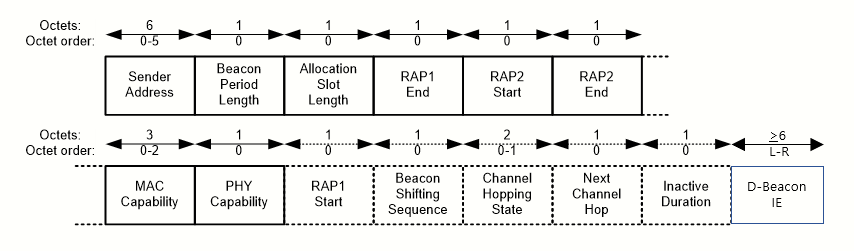 ―Frame Payload format for D-Beacon frames5.3.10.1 Sender Address The Sender Address field is as defined in 5.3.1.1.5.3.10.2 Beacon Period LengthThe Beacon Period Length field is set to the length of the beacon period, in units of ten times of allocation slots.5.3.10.3 Allocation Slot LengthThe Allocation Slot Length field is set to 62 such that is equal to pAllocationSlotMin + 62 x pAllocationSlotResolution.5.3.10.4 RAP1 StartThe RAP1 Start field is as defined in 5.3.1.4.5.3.10.5 RAP1 EndThe RAP1 End field is as defined in 5.3.1.5.5.3.10.6 RAP2 StartThe RAP2 Start field is as defined in 5.3.1.6.5.3.10.7 RAP2 EndThe RAP2 End field is as defined in 5.3.1.7.5.3.10.8 MAC CapabilityThe MAC Capability field is as defined in 5.3.1.8.5.3.10.9 PHY CapabilityThe PHY Capability field is as defined in 5.3.1.9.5.3.10.10 Beacon Shifting SequenceThe Beacon Shifting Sequence field is as defined in 5.3.1.10.5.3.10.11 Channel Hopping StateThe Channel Hopping State field is as defined in 5.3.1.11.5.3.10.12 Next Channel HopThe Next Channel Hop field is as defined in 5.3.1.12.5.3.10.13 Inactive Duration The Inactive Duration field is as defined in 5.3.1.13.5.3.10.14 Dependable BAN Beacon IEThe Dependable BAN Beacon IE is as defined in 5.7.16.Revise the sub-clause 5.7 as follows:5.7 Information elements Table 16—Information elements (continued)5.7.16 Dependable BAN Beacon IE The Dependable BAN Beacon IE is formatted as shown in Figure xx. It is optionally contained in dependable BAN beacon frames to convey the configuration of beacon period of a dependable BAN and the configuration of beacon access phase of a dependable BAN group, and the coordination commands between coordinator hub and leaf hub of a dependable BAN group.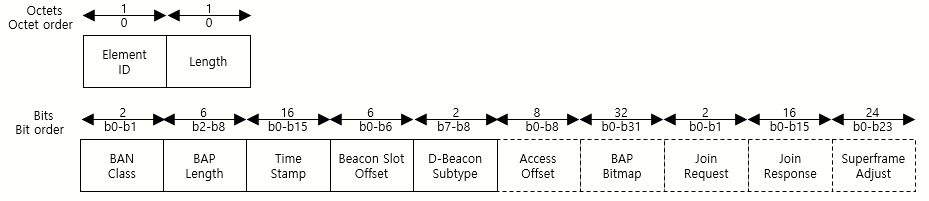 Figure xx —Dependable BAN Beacon IE format 5. 7.16.1 BAN ClassThe BAN Class field is set according to Table xx to indicate the class of the services provided by the BAN.of the sender of the current frame. —BAN Class field encoding5.7.16.2 BAP Length The BAP Length field is set to the number of reserved slots for transmitting a beacon in a dependable BAN group.5.7.16.3 Time Stamp The Time Stamp field is set to the slot counter of a hub transmitting beacon that is maintained from the start.5.7.16.4 Beacon Slot Offset The Beacon Slot Offset field is set to the slot number transmitting a beacon in beacon access phase, If set to zero, a coordinator hub broadcasts D-Beacon, Otherwise, a leaf hub broadcasts D-Beacon.5.7.16.5 D-Beacon SubtypeThe D-Beacon Subtype field is set as Table xx to indicate what fields are followed after this field. —D-Beacon Subtype field encoding5.7.16.6 Access Offset The Access Offset field is set to the slot offset to start an access phase after BAP ends. 5.7.16.7 BAP Bitmap The BAP Bitmap is set to indicate the assigned beacon slot that a coordinator hub assigns a beacon slot in BAP to a leaf hub and set 1 to the slot number of bitmap.5.7.16.8 Join RequestThe Join Request field is set to indicate whether a hub joins as a coordinator or a leaf hub. If it is set to zero, a hub challenges to become a coordinator hub. Otherwise, a hub requests to become a member of a dependable BAN group.5.7.16.9 Join ResponseThe Join Response field is formatted as shown in Figure xx. 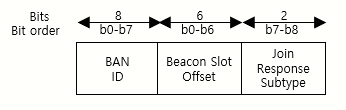 Figure xx —Dependable BAN Join Response format5.7.16.9.1 BAN IDThe BAN ID field is set to the abbreviated address of the BAN which send a join request.5.7.16.9.2 Beacon Slot OffsetThe Beacon Slot Offset field is set to the slot number assigned to a leaf hub for transmitting a beacon in beacon access phase.5.7.16.9.3 Join Response SubtypeThe Join Response Subtype field is set as Table xx to indicate what fields are followed after this field. —Join Response Subtype field encoding5.7.16.10 Superframe Adjust The Superframe Adjust field is formatted as shown in Figure xx.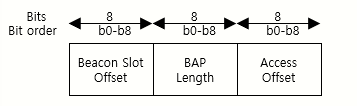 Figure xx —Superframe Adjust format5.7.16.10.1 Beacon Slot Offset The Beacon Slot Offset field is set to the beacon slot number that will be used from next superframe.5.7.16.10.2 BAP Length The BAP Length field is set to the number of reserved slots for transmitting a beacon in a dependable BAN group.5.7.16.10.3 Access Offset The Access Offset field is set to the slot offset to start an access phase after BAP ends that will be used from next superframe.ProjectIEEE P802.15 Working Group for Wireless Specialty Networks (WSNs) – 802.15.6maIEEE P802.15 Working Group for Wireless Specialty Networks (WSNs) – 802.15.6maTitleProposed text for 6ma MAC – Frames and IEs for dependable BANProposed text for 6ma MAC – Frames and IEs for dependable BANDate SubmittedJuly 4, 2023July 4, 2023SourceSeong-Soon Joo (KPST)E-mail: [ssjoo@etri.sci.kr]Re:Contribution to IEEE 802.15.6ma Contribution to IEEE 802.15.6ma AbstractThis document provides a text draft of 6ma MAC for specifying frames and information elements to support coexisting dependable BANs in clause 5.This document provides a text draft of 6ma MAC for specifying frames and information elements to support coexisting dependable BANs in clause 5.PurposeSupport development of technical content for the draftSupport development of technical content for the draftNoticeThis document has been prepared to assist the IEEE P802.15.  It is offered as a basis for discussion and is not binding on the contributing individual(s) or organization(s). The material in this document is subject to change in form and content after further study. The contributor(s) reserve(s) the right to add, amend or withdraw material contained herein.This document has been prepared to assist the IEEE P802.15.  It is offered as a basis for discussion and is not binding on the contributing individual(s) or organization(s). The material in this document is subject to change in form and content after further study. The contributor(s) reserve(s) the right to add, amend or withdraw material contained herein.ReleaseThe contributor acknowledges and accepts that this contribution becomes the property of IEEE and may be made publicly available by P802.15.The contributor acknowledges and accepts that this contribution becomes the property of IEEE and may be made publicly available by P802.15.Frame Type value b5 b4Frame Type nameFrame Subtype value b3 b2 b1 b0Frame Subtype name00Management0000Beacon00Management0001Reserved00Management0010Security Association00Management0011Security Disassociation00Management0100PTK00Management0101GTK00Management0110–0111Reserved00Management1000Connection Request00Management1001Connection Assignment00Management1010Disconnection00Management1011D-Beacon00Management1100–1110Reserved00Management1111Command01Control0000I-Ack01Control0001B-Ack01Control0010–0011Reserved01Control0100I-Ack+Poll01Control0101B-Ack+Poll01Control0110Poll01Control0111T-Poll01Control1000–1101Reserved01Control1110Wakeup01Control1111B210Data0000User Priority 0 or Allocation Mapped Data Subtype10Data0001User Priority 1 or Allocation Mapped Data Subtype10Data0010User Priority 2 or Allocation Mapped Data Subtype10Data0011User Priority 3 or Allocation Mapped Data Subtype10Data0100User Priority 4 or Allocation Mapped Data Subtype10Data0101User Priority 5 or Allocation Mapped Data Subtype10Data0110User Priority 6 or Allocation Mapped Data Subtype10Data0111Emergency10Data1000–1111Allocation Mapped Data Subtype11Reserved0000–1111ReservedElement IDin decimal valueIE nameDescription9Bilink Assignment IESpecifies allocation slot-based scheduled bilink allocation(s) assigned to a node in beacon or non-beacon mode with superframes 10Type-I Unscheduled Bilink Assignment IESpecifies allocation slot-based unscheduled bilink allocation(s) assigned to a node in beacon or non-beacon mode with superframes 11Type-II Unscheduled Bilink Assignment IESpecifies frame count-based unscheduled bilink allocation(s) assigned to a node in non-beacon mode without superframes 12ReservedReserved13Nibble Encoded Channel Order IESpecifies a list of 4-bit encoded channels in an operating band containing no more than 15 channels in the order of their selection by a hub as the operating channel14Channel Hopping and Ordering IESpecifies a subset of channels included in channel hopping in the operating frequency band and/or a list of 8-bit encoded channels in the operating band in the order of their selection by a hub as the operating channel15Former Hub Address IESpecifies the EUI-48 of the last hub with which the node was connected16Dependable BAN Beacon IESpecifies configuration of dependable BAN and dependable BAN group, and coordination information of maintaining a dependable BAN group 17–244ReservedReserved255Application Specific IEProvides user-defined application-specific informationField valuein decimalBAN services 0Reserved 1Class 1 services: 15 ms bounded latency, 99.9% probability of loss, 10ms update rate2Class 2 services: 100 ms bounded latency, 99% probability of loss, 50ms update rate3Class 3 services: 250 ms bounded latency, 95% probability of loss, 1s update rateField valuein decimalBAN services 0For a coordinator hub, BAP Bitmap field is followed. For a leaf hub, Access Offset field is followed  1For a coordinator hub, Join Response field is followed. For a leaf hub, Access Offset field and Join Response field are followed2For a coordinator hub, xxx field is followed. For a leaf hub, Superframe Adjust field is followed3ReservedField valuein decimalBAN services 0End of Join Response field1Join Response field is followed2Coordinator challenge accepted and BAP Bitmap field is followed3Reserved